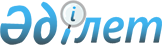 "Қазақстан Республикасындағы мерекелер туралы" Қазақстан Республикасының Заңына толықтыру енгізу туралыҚазақстан Республикасының 2008 жылғы 25 маусымдағы N 47-IV Заңы




       1-бап.


 "Қазақстан Республикасындағы мерекелер туралы" 2001 жылғы 13 желтоқсандағы Қазақстан Республикасының 
 Заңына 
 (Қазақстан Республикасы Парламентінің Жаршысы, 2001 ж., N 23, 316-құжат) мынадай толықтыру енгізілсін:




      3-бап мынадай мазмұндағы жетінші абзацпен толықтырылсын:



      "6 шілде - Астана күні;".





      2-бап.


 Осы Заң алғашқы ресми жарияланған күнінен бастап қолданысқа енгізіледі.


      Қазақстан Республикасының




      Президенті                                       Н.НАЗАРБАЕВ


					© 2012. Қазақстан Республикасы Әділет министрлігінің «Қазақстан Республикасының Заңнама және құқықтық ақпарат институты» ШЖҚ РМК
				